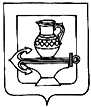 СОВЕТ ДЕПУТАТОВ СЕЛЬСКОГО ПОСЕЛЕНИЯ КУЗЬМИНО-ОТВЕРЖСКИЙ СЕЛЬСОВЕТ ЛИПЕЦКОГО МУНИЦИПАЛЬНОГО РАЙОНА ЛИПЕЦКОЙ ОБЛАСТИ РОССИЙСКОЙ ФЕДЕРАЦИИТридцать шестая сессия шестого созываРЕШЕНИЕ1 июля 2022 года                                                                                                № 114О внесении изменений в Правила благоустройства территории населённых пунктов сельского поселения Кузьмино-Отвержский сельсовет Липецкого муниципального района Липецкой области, утвержденные решением Совета депутатов сельского поселения Кузьмино-Отвержский сельсовет Липецкого муниципального района Липецкой области Российской Федерации от 11 апреля 2022 года № 101Рассмотрев представленные администрацией сельского поселения Кузьмино-Отвержский сельсовет Липецкого муниципального района Липецкой области Российской Федерации изменения в Правила благоустройства территории населённых пунктов сельского поселения Кузьмино-Отвержский сельсовет Липецкого муниципального района Липецкой области, утвержденные решением Совета депутатов сельского поселения Кузьмино-Отвержский сельсовет Липецкого муниципального района Липецкой области Российской Федерации от 11 апреля 2022 года № 101 (с изменениями от 20.05.2022 № 108), руководствуясь Уставом сельского поселения Кузьмино-Отвержский сельсовет Липецкого муниципального района Липецкой области Российской Федерации, и учитывая решения постоянных депутатских комиссий, Совет депутатов сельского поселения Кузьмино- Отвержский сельсоветРЕШИЛ:Внести изменения в Правила благоустройства территории населённых пунктов сельского поселения Кузьмино-Отвержский сельсовет Липецкого муниципального района Липецкой области, утвержденные решением Совета депутатов сельского поселения Кузьмино-Отвержский сельсовет Липецкого муниципального района Липецкой области Российской Федерации от 11 апреля 2022 года № 101 (с изменениями от 20.05.2022 № 108) (согласно приложению).Направить изменения в Правила благоустройства территории населённых пунктов сельского поселения Кузьмино-Отвержский сельсовет Липецкого муниципального района Липецкой области главе администрации сельского поселения Кузьмино-Отвержский сельсовет Липецкого муниципального района для подписания и обнародования.Настоящее решение вступает в силу со дня его официального обнародования.Председатель Совета депутатов сельского поселения Кузьмино-Отвержский сельсовет                                С.Н.ЛапшовПриложение к решению Совета депутатов сельского поселения Кузьмино-Отвержский сельсовет Липецкого муниципального района Липецкого области Российской Федерации от __________ № _____Изменения в Правила благоустройства территории населенных пунктов сельского поселения Кузьмино-Отвержский сельсовет Липецкого муниципального района Липецкой областиВнести в Правила благоустройства территории населенных пунктов сельского поселения Кузьмино-Отвержский сельсовет Липецкого муниципального района Липецкой области, утвержденные решением Совета депутатов сельского поселения Кузьмино-Отвержский сельсовет Липецкого муниципального района Липецкой области Российской Федерации от 11 апреля 2022 года № 101 (с изменениями от 20.05.2022 № 108) следующие изменения:	а) Пункт 1.7.4. изложить в новой редакции:«1.7.4. На территории поселения не допускается:- Захламление территорий отходами производства и потребления, свалка и сброс промышленных и коммунальных отходов, строительного мусора, тары, уличного смета, листвы, травы вне специально оборудованных контейнерных площадок или других устройств, предназначенных для сбора отходов;- Свалка снега и сколов льда, грунта в неустановленных местах;- Сжигание без специальных установок промышленных и коммунальных отходов строительного мусора, тары, уличного смета, листвы, травы;- Складирование и хранение строительных материалов, сырья, продукции, оборудования, грунта, тары вне территорий организаций, строек, помещений магазинов, на участках с зелеными насаждениями;- Повреждение либо уничтожение газонов, деревьев, кустарников, цветников, дорожек и площадок, растительного слоя почвы;- Проезд или стоянка транспортного средства на участках с зелеными насаждениями, в том числе на газонах, цветниках, озелененных площадках придомовых (прилегающих) территорий многоквартирных домов или административных зданий, детских и спортивных площадках;- Размещение (хранение) разукомплектованных (неисправных) транспортных средств, механизмов вне специально отведенных для этих целей мест или земельных участков, находящихся в пользовании владельцев указанных транспортных средств;- Установка или размещение вывесок, указателей, афиш, объявлений, листовок, плакатов, печатных и иных информационных материалов, в том числе носящих рекламный характер, в не специально установленных для этих целей местах;- Мойка, ремонт, техническое обслуживание транспортных средств и механизмов, а также их заправка у водоразборных колонок, на тротуарах, детских и спортивных площадках, участках с зелеными насаждениями, в прибрежной защитной полосе и водоохраной зоне водоемов (включая искусственно созданные);- Мойка автомашин, слив топлива и масел, регулировка звукового сигнала, тормозов и двигателя на придомовых (прилегающих) территориях;- Вынос грунта, мусора транспортными средствами со строительных площадок и территорий организаций на проезжую часть улиц, дорог, дворов, местных проездов и выездов из дворов;- Перевозка открытым способом мусора, жидких, пылящих материалов, отходов деревообрабатывающих материалов, приводящих к загрязнению территории;- Сброс воды на проезжую часть улиц и дорог, на газоны, тротуары, проезды и площадки;- Повреждение или загрязнение объектов общественного благоустройства и малых архитектурных форм;- Размещение контейнеров и бункеров-накопителей для ТКО на проезжей части, тротуарах, газонах и в проходных арках домов;- Установка на дорогах, улицах, во внутриквартальных проездах, на тротуарах и внутридворовых территориях железобетонных блоков, столбов, ограждений и других сооружений, а также складирование дров;- Подключение промышленных, хозяйственно-бытовых и других стоков к ливневой канализации;- Складирование тары вне торговых сооружений, а также не допускается оставлять на улице оборудование передвижной мелкорозничной торговли, тару и мусор после окончания торговли;- Самовольная установка ограждений, заборов, шлагбаумов (автоматических ворот);- Купание в неустановленных местах;- Производство строительных, ремонтных, в том числе земляных, работ, требующих выдачи разрешения, без соответствующих разрешений;- Самовольное занятие территории поселения, в том числе под склады, гаражи, киоски, лотки, овощные ямы, голубятни, огороды, складирование мусора, строительства погребов без соответствующего разрешения;- Выдвижение или перемещение на проезжую часть дорог, улиц и проездов снега, счищаемого с внутриквартальных, придомовых (прилегающих) территорий, территорий организаций, предприятий, учреждений, строительных площадок;- Переброска, перемещение и складирование загрязненного снега, а также сколов льда на газоны, цветники, территории с зелеными насаждениями;- Самовольное переоборудование фасадов зданий, инженерных сооружений, павильонов, киосков, ограждений и других объектов;- Содержание средств наружной информации (указатели и т.д.) в ненадлежащем состоянии (наличие дефектов внешнего вида и т.д.);- Содержание элементов праздничного оформления в ненадлежащем состоянии (наличие дефектов внешнего вида и т.д.);- Размещение (складирование) отходов, строительного и коммунального мусора, дров, строительных материалов (плиты перекрытия, песок, щебень, поддоны, кирпич и др.) собственниками жилых домов за границами землепользования (на землях общего пользования). Привезенная древесина и другой материал должен быть убран в течение 7 дней;- Проникновение и (или) нахождение лиц(а) в помещении, предназначенном для технического обслуживания и (или) обеспечения эксплуатации многоквартирных жилых домов, иных зданий и сооружений, за исключением собственников или владельцев здания, сооружения, многоквартирного жилого дома или доли общего имущества многоквартирного жилого дома, лиц, уполномоченных соответствующей управляющей или иной обеспечивающей эксплуатацию многоквартирного жилого дома, здания, сооружения организацией на выполнение работ в указанных помещениях, работников аварийных служб, правоохранительных органов, находящихся при исполнении служебных обязанностей.- Образование свалок отходов на контейнерных площадках и вокруг них; сбор и вывоз отходов в зоне индивидуальной жилой застройки осуществляется на основании договоров на вывоз мусора, заключенных домовладельцами со специализированными организациями, либо самостоятельно домовладельцами при условии приобретения ими талонов для утилизации отходов на городском полигоне твердых бытовых отходов; - Вывоз строительного мусора, образовавшегося в результате ремонта и (или) строительства, производится силами лиц, осуществляющих ремонт и (или) строительство, на полигон твердых бытовых отходов. Запрещено складирование отходов, образовавшихся во время ремонта и (или) строительства, в места временного хранения отходов».2. Настоящее решение вступает в силу со дня его официального обнародования.Глава сельского поселения Кузьмино-Отвержский сельсовет                                                                           Н.А.Зимарина